谈判邀请文件邀请人：湖南新五丰股份有限公司项  目 名 称：湖南新五丰股份有限公司一次性用品采购项目2023年6月目      录 第一章  谈判邀请第二章  谈判办法第三章  谈判邀请需求及说明第四章  合同条款及格式第五章  谈判响应文件编制第六章  谈判响应文件组成第一章  谈判邀请湖南新五丰股份有限公司一次性用品采购项目获湖南新五丰股份有限公司批准，现对该项目实施由本公司组织谈判。1、谈判项目名称：湖南新五丰股份有限公司一次性用品采购项目2、项目预算：年度采购金额约肆拾伍万元（450000.00元）货物清单：详见第三章交货要求：五个自然日内送货到指定地点；项目地点：湖南省内各地3、供应商资格要求：供应商需提供以下资格证明文件：（1）具备独立法人资格且依法取得企业营业执照；（2）提交法定代表人身份证明原件或者法定代表人授权委托书原件。（3）供应商特定资格条件：所提供的产品必须为工信部公告有效期内产品4、谈判邀请文件获取：凡符合谈判资格要求并有意参加谈判者，请于2023年6月1日起从湖南新五丰股份有限公司网站（http://www.newwf.com/）本公告发布网页底部相关下载中自行下载谈判邀请文件。5、谈判响应文件递交时间要求：供应商于2023年6月9日上午9:30由授权委托人执密封响应文件（一正四副）在谈判会议现场递交。6、谈判响应文件要求：（包含但不限于以下内容）（1）响应单位加盖公章的资质证明文件（复印件）及法人代表授权委托书。（2）加盖公章的第一轮报价单（二轮报价单现场填写）。（3）售后服务承诺书。7、谈判时间及地点：2023年6月9日上午9:30，新五丰股份有限公司19楼。8、联 系 人： 杨勇 电    话： 13874831366              第二章  谈判办法1、谈判方法：本次谈判采用两轮报价法。第一轮报价由供应商随响应文件递交，第二轮报价（最终报价）现场谈判确定。谈判小组对满足谈判文件要求的应标人提供的样品进行审核，样品审核满足我司需求的供应商参加第二轮谈判，并按照最终报价由低到高的顺序进行排名，推荐满足谈判文件要求且报价最低的供应商为本项目供应商。2、评审表：第三章 谈判邀请需求及说明一、项目概况送货地点：湖南省内各地（采购人指定地点）数量：根据申报计划而定3、交货时间：五个自然日内送货到指定地点二、售后服务及其他说明：1、产品出现任何质量问题（人为破坏或自然灾害等不可抗力除外），由成交单位负责全免费（免全部工时费、材料费、管理费、财务费等等）更换或维修。2、参数要求：投标人须提供产品配置表，携带样品，未提供样品将导致采购人拒绝谈判。一次性用品品类如下：三、验收标准和方法：1、验收由采购单位组织有关专业人员，按相关谈判邀请文件技术要求提供的性能指标、国家及行业相关标准进行验收。如验收不合格，采购人可拒收签收，整改后复检，如仍不合格，采购人可终止合同，损失由成交供应商承担。2、使用材料必须符合设计要求、国家现行材料技术规范和标准，且应有产品合格证、出厂证明书、合法质监部门检验合格证，并经采购人现场确认合格后，方可用于本采购项目上。 四、谈判报价说明1、主要材料参照市场行情和本企业技术、经济、管理等综合实力，在保证材质质量的前提下，以保本微利为原则自主报价，但不能低于企业成本价。2、供应商的谈判报价应是完成交付的全部，不得以任何理由予以重复。 合同条款及格式一次性用品年度采购协议合同编号： HTYX甲方（买方）： 湖南新五丰股份有限公司  住所地： 长沙市五一西路2号五一大道19/20层联系电话：：(0731)84449588乙方（卖方）： 住所地：联系电话：甲乙双方经平等、自愿协商，根据《中华人民共和国民法典》的有关规定，签订本合同 标的物概况注：合同实际结算金额以订单及实际到货数量为准。质量标准：乙方保证提供的商品皆为符合国家标准的正品合格产品，且承诺为甲方提供符合或高于国家标准及采购要求的服务；乙方保证提供的商品符合国家和有关安全、环保、卫生之规定；乙方保证提供给甲方的商品是商品生产厂商原造的，全新、未使用过的，并完全符合甲方的各项使用目的或在采购时提出的各项需要。若检测出非洲猪瘟病毒和新型冠状病毒阳性，甲方有权拒收，所有退货损失由乙方承担。三、交货时间、方式及地点交货时间：以乙方收到的甲方的订单中约定时间为准。如无特殊情况，乙方应在收到订单后三天内发货。交货地点：以订单中约定的指定地点为准。送货到湖南新五丰股份有限公司指定的分子公司。四、运费承担及运途风险：乙方向甲方提供货物所产生的运费均由乙方承担；产品运输保险由乙方负责投保，所需费用由乙方承担。所投保险的受益人为乙方。五、产品质量的验收甲方如发现有质量问题，须在发现质量问题后及时向乙方提出质量异议书，乙方须在收到质量异议书后3日内（以甲方发出质量异议书之日起计算），给予解决。六、结算方式：货到验收合格后凭发票三十天内付清，开普通发票。发票抬头为各收货分子公司，税号详见《各分子公司收货信息、开票资料》。七、甲方的权利义务1）、甲方收到并验收货物后，如确认货物不存在数量不足、货物破损情况及包装损坏情况的应为乙方办理收货手续。2）、甲方在货物使用过程中出现质量问题的，甲方应及时以书面形式向乙方提出质量异议书，乙方应在本协议约定的时间内处理解决。3）、甲方应按照本协议约定时间向乙方支付订单项下的货物价款。八、乙方的权利义务1）、乙方保证向甲方提供的货物符合甲方要求的质量标准，未约定质量标准的其他方面参照国家质量标准。2）、乙方保证，所供货物均已取得相关证件，如因该产品未取得相应证件而导致的行政处罚或经济纠纷，应由乙方负责。3）、乙方需给甲方开具发票(按甲方提供的各分子公司名单，详细见附件分子公司名单)。九、不可抗力：任何一方由于人力不可抗力的事件而影响其履行合同所规定的义务的，应当将发生的不可抗力事件以书面方式通知另一方。对因不可抗力而不能履行或延迟履行合同义务不承担责任。十、违约责任：任何一方违约而给守约方一方造成的损失，守约一方有权要求按照《中华人民共和国合同法》的有关规定予以赔偿。十一、争议解决方式：凡因履行本协议所发生的任何争议，由双方友好协商解决。协商不成的，则任何一方有权提交长沙仲裁委员会仲裁解决。十二、其它约定事项：1）、如发生质量异议，以国家级检测机构检测结果为准。2）、其它未尽事宜，双方友好协商解决。 十三、本协议一式叁份，甲方执贰份、乙方执壹份，自甲、乙双方签字盖章之日起生效。合同期限：     年     月    日至     年    月     日 。甲方（盖章）：                               乙方（盖章）：代表人（签字）：                             代表人（签字）：年   月   日                                年   月   日第五章  谈判响应文件编制1、供应商应仔细阅读本文件的所有内容，按本文件的要求编制谈判文件，并保证所提供的全部资料真实有效。2、谈判文件应采用胶装方式装订，装订应牢固、不易拆散和换页，不得采用活页装订，提倡双面打印。2.1谈判文件的书面内容不得有加行、涂抹或改写。2.2谈判文件应当采用纸制书面方式，由供应商按照本文件指定的谈判地点进行现场谈判，谈判邀请人不接受电报、电话、传真、邮寄等方式谈判。2.3以同一供应商名义，同一专业备选类库递送两套或以上的谈判文件，其谈判无效（★）。3、谈判文件的组成3.1谈判文件由商务部分、资格证明文件和技术部分等组成，应包括的内容详见本谈判文件的组成及格式。3.2在本文件格式样本或样本复印件上填写制作谈判文件的，其谈判无效（★）。3.3除谈判邀请文件另有规定外，计量单位为我国法定计量单位。4、谈判文件的签署及规定4.1谈判文件正本壹份、副本肆份。每一份谈判文件注明“正本”或“副本”字样，并注明所谈判段。正本与副本有差异，以正本为准。4.2谈判文件正本应用不褪色的材料书写或打印，副本可复印。4.3谈判文件封面由供应商的法定代表人（或授权委托代理人）签字（或盖章）并加盖单位公章（★）。4.4上述签字盖章要求谈判文件正本须本人亲笔签字，盖章必须为原章，副本可用正本复印（★）。注：标记了★号的条款如不满足将导致采购人拒绝谈判。第六章 谈判响应文件组成一、谈判响应声明附件1：法定代表人身份证明附件2：法定代表人授权委托书 二、谈判方的资格证明资料附件3：谈判方基本情况表附件4：谈判邀请文件规定的基本资格条件证明资料附件5：谈判邀请文件规定的特定资格条件证明资料三、参数方案及售后方案附件6：参数方案及售后方案说明四、技术/商务响应与偏离表五、货物说明一览表六、报价一览表及分项价格表附件7：报价一览表七、供应商认为需提供的其他资料八、反商业贿赂承诺书附件8（一）、谈判响应声明致             (谈判邀请人)：我方已仔细研究了                 (项目名称)的的全部内容，知悉参加谈判的风险，我方承诺接受谈判邀请文件的全部条款且无任何异议。一、我方同意在谈判邀请文件中规定的提交谈判文件截止时间起   90 日内(响应文件有效期)遵守本响应文件中的承诺且在此期限期满之前均具有法律约束力。二、我方提交谈判文件正本一份和副本一式四份，并保证谈判文件提供的数据和资料全部内容真实、合法、准确和完整，我们对此负责，并愿承担由此引起的法律责任。三、我方愿意向贵方提供任何与本项采购有关的数据、情况和技术资料。若贵方需要，我方愿意提供我方作出的一切承诺的证明资料。四、我方承诺遵守相关法律的有关规定，保证在获得中标资格后，按照谈判邀请文件确定的事项签订合同，履行双方所签订的合同，并承担合同规定的责任和义务。五、我方在此声明： （一）我方与谈判邀请方或谈判邀请代理机构不存在隶属关系或者其他利害关系。（二）我方与参加本项目的其他谈判方不存在直接控股、管理关系，或者与其他供应商法定代表人（或者负责人）为同一人。（三）我方未为本项目前期准备提供设计或咨询服务。（四）我方承诺（承诺期：成立三年以上的，为提交首次响应文件截止时间前三年内；成立不足三年的，为实际时间）：1、我方依法缴纳了各项税费及各项社会保障资金，没有偷税、漏税及欠缴行为。2、我方在经营活动中没有存在下列重大违法记录：(1)受到刑事处罚；(2)受到三万元以上的罚款、责令停产停业、暂扣或者吊销许可证、暂扣或者吊销执照的行政处罚。附件1：法定代表人身份证明附件2：法定代表人授权书谈判方名称(盖单位章)：法定代表人或其委托代理人 (签字)：            日     期：           年     月    日附件1法定代表人身份证明谈判方名称：                   注册号：                  注册地址：                                    成立时间：        年      月     日经营期限：                  经营范围：主营：               ；兼营：              姓名：          性别：       年龄：          系      （谈判方名称）的法定代表人。特此证明。附：法定代表人身份证复印件谈判方名称（盖单位章）：日期：        年     月    日      注：法定代表人身份证明应单独准备一份，在开标时进行身份验证时提交。附件2法定代表人授权委托书本人          （姓名、职务）系                           （谈判方名称）的法定代表人，现授权          （姓名、职务）为我方代理人。代理人根据授权，以我方名义：(1)签署、澄清、补正、修改、撤回、提交                     谈判响应文件；(2)签署并重新提交响应文件及最后报价；(3)签订合同和处理有关事宜（4）询问、质疑、投诉等相关事宜，其法律后果由我方承担。委托期限：                                      。代理人无转委托权。本授权书于      年    月    日签字生效，特此声明。附：委托代理人身份证复印件及法定代表人身份证明(附件1，原件)谈判方名称（盖单位章）：                     法定代表人（签字）：                     委托代理人（签字）：                     日期：         年      月       日注：法定代表人授权委托书应单独准备一份，在开标时进行身份验证时提交。（二）、谈判方的资格证明资料附件3                  谈判方基本情况表盖谈判方单位章附件4      谈判邀请文件规定的基本资格条件证明资料附件5      谈判邀请文件规定的特定资格条件证明资料（四）、参数方案及售后服务方案附件6    （格式自拟，内容包含但不限于参数方案、人员安排、售后服务方案等等）          供应商名称：                法定代表人或其委托代理人(签字)：            日期：       年      月     日（五）、技术/商务响应与偏离表说明：“响应与偏离”应注明“响应”或“偏离”。供应商名称：                   法定代表人或其委托代理人(签字)：                   日期：       年      月     日（六）、货物说明一览表备注：将拟用于本项目的货物列出，主要技术参数和技术指标可另页描述。供应商名称：                   法定代表人或其委托代理人(签字)：                   日      期：       年      月     日（七）、报价一览表附件7	报价表供应商名称：                   法定代表人或其委托代理人(签字)：                   日      期：       年      月     日、供应商认为需提供的其他资料、反商业贿赂承诺书附件8反商业贿赂承诺书湖南新五丰股份有公司：很荣幸被邀请参加贵司的                       采购项目，一旦我方成为贵司供货方，在此供货年度内，我司本着与贵司长期友好合作的态度，为更好的服务于贵司，我司郑重承诺：在产品提供过程中，不以任何名义给予贵司中标产品使用、评审、采购部门、技术部门、监察部门人员回扣提成等行为。不采取不正当手段获取商业机会或商业利益。若我司违反上述承诺，愿意无条件接受贵司处罚决定并承担相应损失。承诺人（盖单位章）：                      法定代表人或其委托代理人（签字）：         年     月     日评审因素评审因素供应商名称供应商名称供应商名称评审因素评审因素资格性审查营业执照、资格证书资格性审查法定代表人授权符合性审查谈判响应文件的组成符合性审查谈判响应文件的格式符合性审查符合谈判响应文件所有条款、条件且没有重大偏离或保留样品审核是否通过样品审核是否通过最终报价最终报价满足谈判文件要求的最终报价排序满足谈判文件要求的最终报价排序商品名称产品标准规格参数规格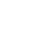 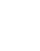 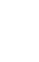 最小包装单位样品数量图片（仅供参考）一次性内裤成份：100%精梳棉，B类，白色，5种尺码每条独立包装，无荧光剂，可直接皮肤接触，无刺激重量≥130g/包女士三角5条/包5条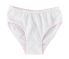 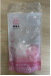 一次性内裤成份：100%精梳棉，B类，白色，5种尺码每条独立包装，无荧光剂，可直接皮肤接触，无刺激重量≥140g/包男士四角5条/包 5条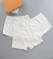 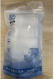 一次性内衣成份：100%精梳棉，B类，白色，常规文胸版型，三个尺码每条独立包装，无荧光剂，可直接皮肤接触，无刺激重量≥35克/包女士背心式1件5件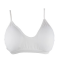 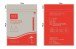 一次性毛巾成分:木棉,白色,2条/包,包装，无荧光剂，可直接皮肤接触，无刺激重量≥80g/包30*60cm2条/包5条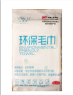 一次性浴巾成分:木棉,白色,每条独立包装，无荧光剂，可直接皮肤接触，无刺激重量≥70g/条55*110cm1条/包5条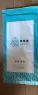 一次性牙具成份：环保小麦秸秆，两面针，针系列卷膜， 蓝色/灰色牙具套装重量≥16g/套牙刷+牙膏套装1套5套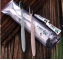 一次性袜子成份：聚酯纤维100%,无荧光剂，可直接皮肤接触，无刺激重量≥10克/双竹纤维1双5双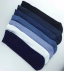 货物名称品牌单位单价(元)备注一次性内裤纯棉女士三角条一次性内裤纯棉男士四角条一次性内衣女士背心式件一次性毛巾/条一次性浴巾/条一次性牙刷牙刷+牙膏套装套一次性袜子竹纤维双谈判方名称谈判方名称谈判方名称法定代表人委托代理人委托代理人委托代理人邮政编码电子邮箱上年营业收入上年营业收入上年营业收入员工总人数营业执照注册号码注册号码注册号码注册地址注册地址营业执照发证机关发证机关发证机关发证日期发证日期营业执照营业范围（主营）营业范围（主营）营业范围（主营）营业执照营业范围（兼营）营业范围（兼营）营业范围（兼营）基本账户开户行及账号基本账户开户行及账号基本账户开户行及账号基本账户开户行及账号税务登记机关税务登记机关税务登记机关税务登记机关资质名称资质名称资质名称资质名称资质名称等级等级发证机关有效期有效期备注备注附《营业执照》（副本）复印件附《营业执照》（副本）复印件附《营业执照》（副本）复印件附《营业执照》（副本）复印件附《营业执照》（副本）复印件附《营业执照》（副本）复印件附《营业执照》（副本）复印件附《营业执照》（副本）复印件序号谈判邀请文件条目号采购规格/商务条款谈判文件的规格/商务条款响应与偏离说明序号货物名称制造商名称型号规格主要技术参数和技术指标备  注货物名称品牌单位单价(元)备注一次性内裤纯棉女士三角条一次性内裤纯棉男士四角条一次性内衣女士背心式件一次性毛巾/条一次性浴巾/条一次性牙刷牙刷+牙膏套装套一次性袜子竹纤维双